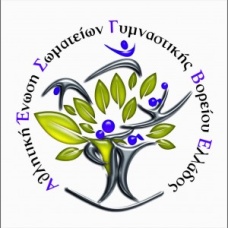 Α΄ ΦΑΣΗ ΡΥΘΜΙΚΗΣ ΓΥΜΝΑΣΤΙΚΗΣ ΟΜΑΔΙΚΟΥ (ENSEMBLE) Δ΄ ΚΑΤΗΓΟΡΙΑΣ (ΠΑΓΚΟΡΑΣΙΔΩΝ) ΔΗΛΩΣΗ ΣΥΜΜΕΤΟΧΗΣ 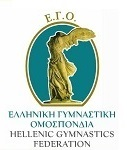 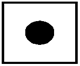 ΠΡΟΓΡΑΜΜΑ ΜΕ 5ΣΥΛΛΟΓΟΣ :ΣΥΛΛΟΓΟΣ :ΣΥΛΛΟΓΟΣ :ΤΗΛ. ΕΠΙΚΟΙΝΩΝΙΑΣ :ΤΗΛ. ΕΠΙΚΟΙΝΩΝΙΑΣ :ΤΗΛ. ΕΠΙΚΟΙΝΩΝΙΑΣ :ΗΜ/ΝΙΑ ΔΗΛΩΣΗΣ:ΗΜ/ΝΙΑ ΔΗΛΩΣΗΣ:ΗΜ/ΝΙΑ ΔΗΛΩΣΗΣ:ΗΜ/ΝΙΑ ΔΗΛΩΣΗΣ:	 Α/ΑΕπώνυμο-όνομα αθλήτριαςΕπώνυμο-όνομα αθλήτριαςΠατρώνυμοΈτος γέννησηςΑρ. Δελτίου Αρ. Δελτίου Αρ. Δελτίου Ομάδα Α(√)Ομάδα Β΄ (√)12345678910Στοιχεία προπονητών-συνοδών: Στοιχεία προπονητών-συνοδών: Στοιχεία προπονητών-συνοδών: Στοιχεία προπονητών-συνοδών: Στοιχεία προπονητών-συνοδών: Στοιχεία προπονητών-συνοδών: Στοιχεία προπονητών-συνοδών: Στοιχεία προπονητών-συνοδών: Στοιχεία προπονητών-συνοδών: Προπονήτρια 1:Προπονήτρια 1:Προπονήτρια 2:Προπονήτρια 2:Προπονήτρια 2:Προπονήτρια 2:Προπονήτρια 2:Αρχηγός ομάδας:Αρχηγός ομάδας:Αρχηγός ομάδας:Ο/Η  ΠΡΟΕΔΡΟΣΟνοματεπώνυμο-υπογραφή             ΣΦΡΑΓΙΔΑ ΣΥΛΛΟΓΟΥΟ/Η Γ. ΓΡΑΜΜΑΤΕΑΣΟνοματεπώνυμο-υπογραφή